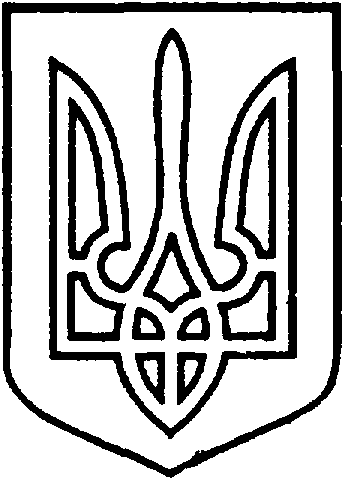 СЄВЄРОДОНЕЦЬКА МІСЬКА ВІЙСЬКОВО-ЦИВІЛЬНА АДМІНІСТРАЦІЯ  СЄВЄРОДОНЕЦЬКОГО РАЙОНУ  ЛУГАНСЬКОЇ  ОБЛАСТІРОЗПОРЯДЖЕННЯкерівника Сєвєродонецької міської  військово-цивільної адміністрації01 червня 2021  року                                                              № 813     Про внесення змін до розпорядження керівника військово-цивільної адміністрації від 09.09.2020 № 348 Керуючись частиною першою ст. 1, частиною дванадцятою ст. 3, пунктом 12 частини першої ст. 4, пунктом 8 частини третьої ст. 6 Закону України «Про військово-цивільні адміністрації», Законом України «Про оренду державного та комунального майна», постановою Кабінету Міністрів України «Деякі питання оренди державного та комунального майна»                   від 03.06.2020 № 483, враховуючи звернення Управління освіти Сєвєродонецької міської військово-цивільної адміністрації Сєвєродонецького району Луганської області від 19.05.2021 № 783, з метою здійснення заходів з передачі в оренду комунального майна Сєвєродонецької міської територіальної  громади,зобовʼязую: 1.Внести зміни до розпорядження керівника Військово-цивільної адміністрації міста Сєвєродонецьк Луганської області від 09.09.2020 № 348 «Про затвердження переліку другого типу об’єктів нерухомого майна територіальної громади м. Сєвєродонецька Луганської обл., що підлягають передачі в оренду у 2020-2021 роках», а саме: 1.1. Доповнити перелік об’єктів другого типу у додатку до розпорядження наступним розділом:2.	 Дане розпорядження підлягає оприлюдненню.3.	Контроль за виконанням цього розпорядження покласти на                    першого заступника керівника Сєвєродонецької міської військово-цивільної адміністрації Ігоря РОБОЧОГО.Керівник Сєвєродонецької міськоївійськово-цивільної адміністрації  		 	Олександр СТРЮК №з/пНайменування обєктуІнв. №Адреса розташуванняХарактеристикаПло-ща кв.мЦільове використанняБалансоутримувач –  Управління освіти Сєвєродонецької  міської військово-цивільної адміністрації Сєвєродонецького району Луганської області   Балансоутримувач –  Управління освіти Сєвєродонецької  міської військово-цивільної адміністрації Сєвєродонецького району Луганської області   Балансоутримувач –  Управління освіти Сєвєродонецької  міської військово-цивільної адміністрації Сєвєродонецького району Луганської області   Балансоутримувач –  Управління освіти Сєвєродонецької  міської військово-цивільної адміністрації Сєвєродонецького району Луганської області   Балансоутримувач –  Управління освіти Сєвєродонецької  міської військово-цивільної адміністрації Сєвєродонецького району Луганської області   Балансоутримувач –  Управління освіти Сєвєродонецької  міської військово-цивільної адміністрації Сєвєродонецького району Луганської області   Балансоутримувач –  Управління освіти Сєвєродонецької  міської військово-цивільної адміністрації Сєвєродонецького району Луганської області   91Нежитлові  приміщення м.Сєвєродонецьк, вул. Федоренка, 41Нежитлові приміщення, розташовані  у поверховій будівлі (підвал – 99,2 кв.м, 1 поверх – 347,7 кв.м, другий поверх – 356,1 кв.м).1803,0Розміщення бюджетної організації із збереженням цільового використання майна відповідно до п. 29 Порядку, що затверджений Постановою КМУ від 03.06.2020 № 483.